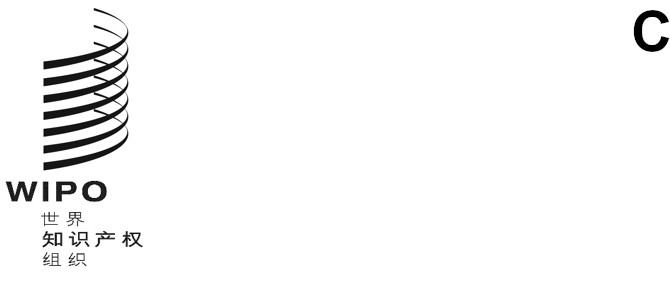 A/61/3原文：英文日期：2020年7月21日世界知识产权组织成员国大会第六十一届系列会议
2020年9月21日至29日，日内瓦接纳观察员秘书处编拟的文件.	被接纳出席世界知识产权组织（产权组织）成员国大会和产权组织管理的各联盟的大会（产权组织各大会）第六十一届系列会议的观察员名单载于文件A/61/INF/1。.	一个观察员一旦被接纳出席成员国大会会议，它同时也就被邀请以同样身份出席其主题看来与该观察员有直接关系的各委员会、工作组或其他成员国大会附属机构的会议。.	关于接纳观察员出席各大会会议的决定，最后一次是在2019年9月30日至10月9日举行的产权组织成员国大会第五十九届系列会议上作出的（文件A/59/14第37段）。.	此后，总干事又收到了下述每一实体希望被接纳作为观察员出席成员国大会会议的请求以及必要的资料：政府间组织伊比利亚国际纳米技术实验室（INL）。国际非政府组织录音收藏协会（ARSC）；品牌所有人保护组（Gulf BPG）；艺术家权利独立联盟（IAFAR）；拉丁美洲知识产权学院（ELAPI）；打击非法贸易跨国联盟（TRACIT）；维基媒体基金会（WMF）；和谈判桌上的女性（Women@theTable）。国家非政府组织法国工业与手工业地理标志协会（AFIGIA）；设计与艺术家版权协会（DACS）；阿曼知识产权协会（OAIP）；和创新型创业生态系统研究中心（RISE）。.	关于上文中提及的各实体的目标、结构和成员情况的简要说明载于本文件附件。.	请产权组织各大会各自就其所涉事宜，就接纳文件A/61/3第4段所载实体作为观察员的请求作出决定。[后接附件]关于政府间组织的详细情况（根据该组织提供的信息整理）伊比利亚国际纳米技术实验室（INL）总部：INL成立于2008年，总部设在葡萄牙布拉加。目标：INL为其成员国之间的科技合作提供基础，特别是在纳米科学和纳米技术领域，开展基础研究和应用研究以及本质上与此相关的研究。INL还推动并进行纳米技术和纳米科学领域的跨学科研究，以造福社会，侧重于以下六个应用研究领域：卫生、粮食、环境、可再生能源以及信息和通信技术。结构：INL的总干事是实验室首席执行官以及法律代表。总干事由理事会任命，负责推动、全面指导和监督INL的的各项活动。成员：INL的成员国是葡萄牙和西班牙。成员资格对所有国家开放。[后接附件二]关于国际非政府组织的详细情况（根据各组织提供的信息整理）录音收藏协会（ARSC）总部：ARSC成立于1966年，总部设在美利坚合众国俄勒冈州尤金市。目标：ARSC积极推动建立在支持录音师、经销商、学者、表演者、工程师、制作人和广播组织社区需求的同时尊重创作者需求的版权制度。ARSC除其他外，鼓励录音档案员和收藏者之间的合作，促进研究学者对录音作为信息来源的认可，并定期召集成员和特邀人员就已录制的声音合集的主题交流信‍息。结构：ARSC由包括主席在内的八人董事会监督。执行董事是董事会的当然成员。董事会和常任委员会的主席共同组成ARSC的执行委员会。成员：ARSC共有756名自然人和法人成员。品牌所有人保护组（Gulf BPG）总部：Gulf BPG成立于2005年，总部设在阿拉伯联合酋长国迪拜。目标：Gulf BPG的使命是促进其成员的利益，保护成员的知识产权，并保护消费者权利免受假冒商品和非法贸易侵害，包括商标、版权、专利和工业品外观设计侵权。该组织收集并交流任何类型的信息和经验，目的是推广知识产权保护和消费者权利维护领域的最佳做法。为促进品牌所有者的知识产权保护，该组织在地方、联邦、地区和国际层面与各政府主管部门进行协调。结构：Gulf BPG的领导机构包括大会和由大会选出的董事会。成员：Gulf BPG共有54名法人成员。艺术家权利独立联盟（IAFAR）总部：IAFAR成立于2018年，总部设在联合王国伦敦。目标：IAFAR的使命是倡导邻接权和相关权，以造福于为音乐唱片贡献声音的人。它实现这一使命的方式包括：解决与管理邻接权有关的全球问题，为艺术家和各组织提供讲习班、研讨会和文献，以及提供支持、讨论和促进所有成员工作的社区。结构：IAFAR的董事会由11名董事组成，其中包括主席、司库/秘书和业务及法律事务主管。成员：IAFAR共有18名自然人和法人成员。拉丁美洲知识产权学院（ELAPI）总部：ELAPI成立于2019年，总部设在阿根廷布宜诺斯艾利斯。目标：ELAPI的目标是，除其他外，在拉丁美洲地区促进知识产权发展，以及建立由不同政府组织和非政府组织组成的联盟，以促进和研究知识产权。ELAPI还旨在作为知识产权相关事项的咨询机构。结构：ELAPI的领导机构是董事会、由ELAPI的所有成员组成的大会以及审计机构。董事会包括主席、秘书和司库。成员：ELAPI共有58名自然人成员。打击非法贸易跨国联盟（TRACIT）总部：TRACIT成立于2017年，总部设在美利坚合众国佛罗里达州迈尔斯堡市。目标：TRACIT的目标是减轻非法贸易的经济和社会损害，特别是那些由商标假冒和版权盗版造成的问题，方法是促进更好的政府监管和政策，改进供应链控制，交换数据，加强各国政府的执法措施，以及推动联合国的协调工作。结构：TRACIT由董事会监督，董事会成员来自该机构执行委员会成员和总干事。成员：TRACIT共有11名法人成员。维基媒体基金会（WMF）总部：WMF成立于2003年，总部设在美利坚合众国加利福尼亚州旧金山市。目标：WMF的使命是使世界各地的人们能够参与收集和开发拥有免费许可或在公有领域的教育性内容，并在全球范围内有效地传播。WMF协调个人志愿者和独立运动组织网络，为支持和开发承载用户生成知识的多语种网站（“项目”）提供基础设施和组织框架。WMV将确保其项目中的有用信息在互联网上永久免费开放。结构：WMF的领导机构即董事会目前由十人组成。它从董事中选出以下官员：主席、副主席及任何董事委员会主席。此外，它还任命以下非董事官员职位：执行董事、秘书、司库以及董事会可能任命的类似官员。成员：WMF没有成员组织，但拥有124个用户小组、39个地理板块以及两个其作为附属机构的专题机‍构。谈判桌上的女性（Women@theTable）总部：“谈判桌上的女性”成立于2015年，总部设在瑞士日内瓦。目标：“谈判桌上的女性”倡导女性发出更具活力的进步声音，以及在所有社会、经济、政治和公共领域的决策桌上，强大且充满活力的女性能够占据更多席位。该组织寻求在公共对话中开展运动，使这些活跃的人道主义声音，特别是女性的心声及其独特观点，在权力走廊中得到听取，推动相应行动。“谈判桌上的女性”利用基层和媒体，使谈判桌上的女性达到等额成为全球主流现象。结构：“谈判桌上的女性”的领导机构由大会、董事会和审计师组成。董事会由主席和至少另外两名由大会选出的成员组成。大会是该组织的最高权力机构。成员：“谈判桌上的女性”共有五名自然人成员。[后接附件三]关于国家非政府组织的详细情况（根据下述组织提供的信息整理）法国工业与手工业地理标志协会（AFIGIA）总部：AFIGIA成立于2015年，总部设在法国波尔多。目标：AFIGIA旨在尽可能广泛地代表所有法国工业或手工艺产品的地理标志，形成一个交流和咨询网络，来提高这些行业在地理标志领域的知名度。该组织确保，除其他外，认可、促进和捍卫工业或手工艺产品的地理标志概念，打击侵占、假冒和所有类型的地理标志侵权行为。结构：AFIGIA的领导机构由大会组成，除其他外，大会从该组织成员中选出董事会。董事会选出该组织的官员，包括一名主席、一名或多名副主席以及一名司库。成员：AFIGIA共有16名法人成员。设计与艺术家版权协会（DACS）总部：DACS成立于1983年，总部设在联合王国伦敦。目标：DACS是视觉艺术家的权利管理组织。它确保代表、促进和捍卫艺术作品版权所有人在复制和其他相关权利方面的专业、经济、法律和道德利益。DACS通过收益、艺术家的追续权、版权许可和Artimage收取使用费，并向视觉艺术家及其遗产管理人分配。结构：DACS由董事会治理，董事会的16名成员由DACS成员任命，每年在大会举行会晤。成员：DACS共有超过十万名艺术家会员。阿曼知识产权协会（OAIP）总部：OAIP成立于2017年，总部设在阿曼马斯喀特。目标：OAIP的目标除其他外是提升人们对知识产权保护重要性的认识，促进知识产权科学研究，以及在各领域分享有关知识产权问题的经验和知识。结构：OAIP的理事机构是大会和由大会选举产生、12名成员组成的董事会。董事会从成员中选出主席、副主席、协调人和司库。董事会可以设立执行委员会，由最多五名董事会成员组成。成员：OAPI的成员有80名自然人。创新型创业生态系统研究中心（RISE）总部：RISE成立于2018年，总部设在美利坚合众国北卡罗来纳州康科德市。目标：RISE为大学、研究机构、知识产权组织和政府提供，除其他外，技术转让和知识产权商业化战略方面的咨询和培训服务，以促进非洲的知识经济。它与非洲国家的公共和私营机构合作，创建具有获取和利用技术创新技能的技术人员和知识产权专业人员群体。结构：RISE的领导机构是董事会，董事会由至少两名但不超过八名成员组成，管理该组织的一般事务。RISE的官员包括主席、候任主席、前任主席、首席执行官或执行董事、秘书和司库。成员：RISE不是成员制的组织。[附件三和文件完]